НАЦІОНАЛЬНА  СЛУЖБА  ПОСЕРЕДНИЦТВА  І  ПРИМИРЕННЯВ І Д Д І Л Е Н Н Я  В  Ч Е Р Н І Г І В С Ь К І Й  О Б Л А С Т І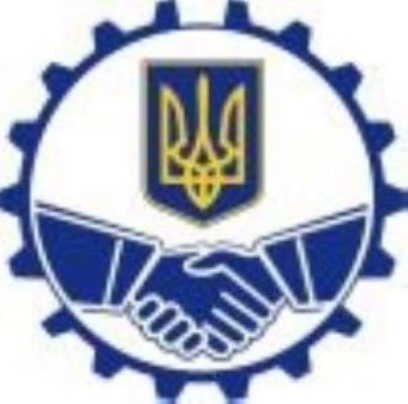 Основні напрямки та результати діяльності відділення Національної служби посередництва і примирення в Чернігівській областіІНФОРМАЦІЙНИЙБЮЛЕТЕНЬм. Чернігів2024Національна служба посередництва і примирення (НСПП) – постійно діючий державний орган, створений Президентом України відповідно до Закону України «Про порядок вирішення колективних трудових спорів (конфліктів)» для сприяння врегулюванню колективних трудових спорів (конфліктів).Завдання Національної служби посередництва і примирення: сприяння взаємодії сторін соціально-трудових відносин у процесі врегулювання колективних трудових спорів (конфліктів), що виникли між ними; забезпечення здійснення соціального діалогу, вироблення узгоджених пропозицій щодо розвитку соціально-економічних та трудових відносин в Україні; здійснення посередництва і примирення під час вирішення колективних трудових спорів (конфліктів); прогнозування виникнення колективних трудових спорів (конфліктів) та сприяння своєчасному їх вирішенню.________________________________________________________Відділення Національної служби посередництва і примирення в Чернігівській області:Адреса: . Чернігів, вул. П’ятницька, 39, кімн. 909Телефон: (0462) 77-62-77Електронна пошта: dspp_chernigiv@ukr.netWeb-сторінка на офіційному сайті Чернігівської облдержадміністрації: www.cg.gov.ua (рубрика «Соціальна сфера»)Соціальна мережа Facebook.Суб’єкти взаємодії відділення Національної служби посередництва і примирення в Чернігівській областіВ Чернігівській області з січня 2001 року здійснює свої повноваження відокремлений структурній підрозділ Національної служби посередництва і примирення – відділення НСПП. До моменту його утворення сприянням вирішенню конфліктів у сфері праці на території регіону займалося представництво Північного відділення НСПП.Основними завданнями відділення НСПП є:- сприяння поліпшенню соціально-трудових відносин та запобігання виникненню колективних трудових спорів (конфліктів);- сприяння взаємодії сторін соціально-трудових відносин у процесі врегулювання колективних трудових спорів (конфліктів), що виникли між ними;- здійснення посередництва і примирення під час вирішення колективних трудових спорів (конфліктів);- здійснення на територіальному рівні оцінки відповідності критеріям репрезентативності та підтвердження репрезентативності суб’єктів сторін профспілок та організацій роботодавців;- забезпечення здійснення соціального діалогу, вироблення узгоджених пропозицій щодо розвитку соціально-економічних та трудових відносин в Чернігівській області;- підвищення рівня правової культури учасників соціально-трудових відносин.До компетенції відділення НСПП належить:- вивчення, узагальнення і аналіз стану, динаміки соціально-трудових відносин, колективних трудових спорів (конфліктів).- оперативне вивчення ситуацій, які вимагають невідкладного інформування і реагування (страйки, акції протесту або інші дії, пов'язані з ускладненням соціально-трудових відносин та припиненням роботи на підприємствах, в організаціях, установах тощо).- здійснення заходів щодо запобігання виникненню колективних трудових спорів (конфліктів), ведення обліку підприємств, установ і організацій, де існують розбіжності між сторонами соціально-трудових відносин.- здійснення прогнозування стану соціально-трудових відносин, виникнення колективних трудових спорів (конфліктів) з метою їх попередження чи сприяння своєчасному їх вирішенню.- внесення пропозиції щодо здійснення комплексу превентивних заходів спрямованих на недопущення виникнення колективних трудових спорів (конфліктів) чи їх своєчасного вирішення і направлення їх відповідним місцевим органам виконавчої влади, органам місцевого самоврядування, суб’єктам сторін профспілок і організацій роботодавців.- вивчення та узагальнення причини виникнення колективних трудових спорів (конфліктів) і можливих їх наслідків на територіальному та виробничому рівнях, вироблення пропозиції щодо запобігання їх виникненню.- внесення керівництву НСПП подання щодо реєстрації або відмови в реєстрації висунутих працівниками вимог та колективних трудових спорів (конфліктів), а також зняття їх з реєстрації або відмови в знятті з реєстрації.- проведення аналізу висунутих працівниками вимог та здійснення їх обґрунтування.- сприяння встановленню конструктивного діалогу між сторонами колективного трудового спору (конфлікту).- проведення перевірки, в разі необхідності, повноважень представників сторін колективного трудового спору (конфлікту).- надання консультацій сторонам колективного трудового спору (конфлікту) з питань: - компетенції сторін стосовно задоволення вимог, які є предметом колективного трудового спору (конфлікту);- застосування нормативно-правових актів для вирішення колективного трудового спору (конфлікту).- за зверненням сторін (сторони) колективного трудового спору (конфлікту) розгляд матеріалів щодо колективного трудового спору (конфлікту) з метою його вирішення.- внесення пропозиції НСПП щодо кандидатур для підготовки посередників та арбітрів.- на прохання сторін колективного трудового спору (конфлікту) надання пропозицій щодо кандидатур посередників та арбітрів для участі у примирних процедурах.- сприяння залученню, в разі необхідності, до участі у примирних процедурах представників органів державної влади, органів місцевого самоврядування та інших осіб.- координація роботи трудового арбітражу, направлення своїх спеціалістів, експертів зі складу відділень НСПП для участі у роботі примирних органів, здійснення моніторингу стану виконання рішень примирних органів.- координація у встановленому порядку вирішення сторонами колективного трудового спору (конфлікту) питань щодо організаційного, матеріально-технічного і фінансового забезпечення роботи примирних комісій і трудових арбітражів.- участь в узагальненні практики застосування законодавства з питань вирішення колективних трудових спорів (конфліктів), внесення в установленому порядку пропозиції щодо його вдосконалення.- участь у розробці і вдосконаленні положень, інструкцій, інших нормативних актів щодо діяльності НСПП та здійснення примирних процедур.- взаємодія у межах своєї компетенції з місцевими органами виконавчої влади, органами місцевого самоврядування, суб’єктами сторін профспілок та організацій роботодавців, підприємствами, установами і організаціями.- вивчення, узагальнення і внесення до НСПП пропозицій стосовно поширення вітчизняного та зарубіжного досвіду роботи щодо запобігання виникненню та сприяння вирішенню колективних трудових спорів (конфліктів).- забезпечення в установленому порядку реєстрації, вивчення, аналізу документів, поданих суб’єктами сторін профспілок і організацій роботодавців для оцінки їх відповідності критеріям репрезентативності та підтвердження репрезентативності на територіальному рівні.- за результатами проведеної оцінки відповідності критеріям репрезентативності та підтвердження репрезентативності суб’єктів сторін профспілок і організацій роботодавців на територіальному рівні видання рішення та свідоцтва/довідки про відповідність/невідповідність критеріям репрезентативності, підтвердження/не підтвердження репрезентативності, ведення реєстру репрезентативних та тих, що підтвердили репрезентативність, суб’єктів сторін профспілок і організацій роботодавців.- проведення вибіркових перевірок під час здійснення НСПП на національному та галузевому рівнях оцінки відповідності критеріям репрезентативності та підтвердження репрезентативності суб’єктів сторін профспілок і організацій роботодавців.- інформування громадськості про свою діяльність через засоби масової інформації, підготовка відповідних інформаційних та довідкових матеріалів, проведення прес-конференцій, круглих столів та інших заходів.- у межах своєї компетенції, розгляд запитів про доступ до публічної інформації, розпорядником якої є відділення НСПП, а також пропозицій (зауважень), заяв (клопотань) і скарг.- у межах своєї компетенції сприяння підвищенню рівня правової культури учасників соціально-трудових відносин щодо запобігання виникненню та сприяння вирішенню колективних трудових спорів (конфліктів).Відділення НСПП має право:- брати участь у вирішенні колективного трудового спору (конфлікту) на всіх його стадіях;- координувати роботу трудового арбітражу, рекомендувати спеціалістів, експертів для участі у роботі примирних органів;- одержувати в установленому порядку від місцевих органів виконавчої влади, органів місцевого самоврядування, професійних спілок, роботодавців та їх об’єднань, сторін колективних трудових спорів (конфліктів)  та сторін запобігання виникненню колективного трудового спору (конфлікту) інформацію, документи та матеріали, необхідні для виконання покладених на НСПП законами функцій;- попереджати сторони про порушення ними вимог чинного законодавства під час розгляду колективного трудового спору (конфлікту)  та можливі наслідки таких порушень;- надсилати місцевим органам виконавчої влади та органам місцевого самоврядування рекомендації щодо вжиття заходів для вирішення колективного трудового спору (конфлікту), реалізація яких належить до їх компетенції;- звертатися до правоохоронних органів, державних органів з нагляду за додержанням законодавства про працю з пропозиціями щодо здійснення заходів, спрямованих на додержання законодавства про працю, в тому числі щодо запобігання виникненню колективного трудового спору (конфлікту) та порядку їх вирішення.- звертатися із запитами до органів юстиції, статистики, інших місцевих органів виконавчої влади та органів місцевого самоврядування і безоплатно отримувати необхідну інформацію в установленому законодавством порядку.- приймати у межах своїх повноважень рішення, які мають рекомендований характер і повинні розглядатися сторонами колективного трудового спору (конфлікту), відповідними державними органами, місцевими органами виконавчої влади, органами місцевого самоврядування.- брати участь у роботі дорадчих та інших колегіальних органів з питань, що належать до компетенції відділення НСПП.Відповідно до Закону України «Про порядок вирішення колективних трудових  спорів (конфліктів)» відділення НСПП здійснює заходи, спрямовані на запобігання виникненню колективних трудових спорів (конфліктів), сприяння вирішенню розбіжностей між сторонами соціально-трудових відносин на стадії до виникнення конфлікту.Заходи, зокрема, включають виявлення підприємств, установ, організацій, територій та галузей, де ускладнення соціально-трудових відносин могло привести до виникнення колективних трудових  спорів (конфліктів); прогнозування ситуації і розробку на основі прогнозу, пропозицій НСПП щодо її нормалізації та поліпшення; проведення упереджувальних примирно-переговорних процедур, спрямованих на своєчасне усунення причин можливого виникнення колективних трудових  спорів (конфліктів) та ін.Вирішення за сприяння відділення НСПП розбіжностей між сторонами соціально-трудових відносин ще на доконфліктній стадії дозволяє не допустити матеріальних та моральних збитків як для власника, так і для найманих працівників.Практика взаємодії відділення Національної служби посередництва і примирення із сторонами соціально-трудових відносин в області на сьогодні реалізується у таких напрямках:-вироблення взаємоузгоджених рішень і вирішення конкретних  колективних трудових  спорів (конфліктів) на стадії до офіційної реєстрації спорів;-розв”язання спорів (конфліктів) в ході примирних процедур (роботи примирних комісій, трудових арбітражів);-взаємодія в ході реалізації рішень примирних органів, рішень і рекомендацій Національної служби посередництва і примирення;-при вжитті заходів щодо попередження страйків, спираючись на прогноз передстрайкових ситуацій у конкретних колективах, галузях, регіонах;-при підборі, підготовці кадрів незалежних посередників, арбітрів, позаштатних радників, керівників ІКЦ НСПП;-в ході проведення спільних семінарів, конференцій, „круглих столів”, нарад, пленумів тощо;-при підготовці узагальнюючих аналітичних матеріалів щодо стану та динаміки соціально-трудових відносин, колективних трудових  спорів (конфліктів);-в ході розробки та узгодження нових, вдосконалених існуючих законодавчих та нормативно-правових актів, що стосуються соціально-трудових відносин, колективних трудових  спорів (конфліктів). Основні результати діяльності відділення НСПП:За роки існування НСПП, відділенням в Чернігівській області напрацьована цілісна система заходів щодо сприяння вирішенню колективних трудових спорів (конфліктів) не лише на виробничому а й територіальному рівнях.Враховуючи особливості економічної і демографічної структури регіону, основним аспектом роботи відділення НСПП є запобігання виникненню колективних трудових спорів (конфліктів) на підприємствах, установах, організаціях з ускладненими соціально-трудовими відносинами, здійснення заходів щодо нормалізації ситуації, проведення упереджувальних примирно-переговорних процедур, спрямованих на своєчасне усунення причин можливого виникнення розбіжностей між найманими працівниками та роботодавцями. Для реалізації визначених завдань особлива увага в роботі приділяється налагодженню соціального діалогу між сторонами соціально-трудових відносин та плідної взаємодії з місцевими органами виконавчої влади та органами місцевого самоврядування, об’єднаннями профспілок та роботодавців в частині вжиття спільних заходів щодо сприяння запобіганню та врегулюванню конфліктних ситуацій у відповідності до: статті 24 Закону України «Про місцеві державні адміністрації»; статті 34 Закону України «Про місцеве самоврядування в Україні»; Закону України «Про професійні спілки, їх права та гарантії діяльності». Виконуючи свої повноваження, в процесі діяльності, направленої на поліпшення стану соціально-трудових відносин та збереження соціальної стабільності у трудових колективах Чернігівщини, було вирішено 198 вимог у 93-х колективних трудових спорах (від загальної кількості 200 вимог у 94 спорах), висунутих майже 25-ма тисячами найманих працівників підприємств, установ та організацій. За рівнями загальна кількість колективних трудових спорів розподілилась таким чином: на виробничому – 88, на територіальному – 6. Серед резонансних, колективні трудові спори (конфлікти) у галузи освіти, вугільної промисловості та енергетичної галузі тощо.Так, в різні роки вдалося відновити законність і нормалізувати стан соціально-трудових відносин в окремих трудових колективах: Чернігівського обласного академічного українського музично-драматичного театру ім. Т.Г. Шевченка (2002р., кількість учасників спору – 108 осіб), відділу охорони здоров’я УМВС України в області (2004р., кількість учасників спору – 150 осіб), КЕП «Чернігівська ТЕЦ» ТОВ фірми «ТехНова» (2005р., кількість учасників спору – 999 осіб), закладів і установ освіти м. Прилуки (2005р., кількість учасників спору – 1285 осіб), 2014 р., кількість учасників спору – 555 осіб), ВАТ «ЕК «Чернігівобленерго» (2006 р., кількість учасників спору – 3320 осіб; 2015 р., кількість учасників спору – 2526 осіб) ВАТ «Прилуцький завод «Білкозин» (2009 р., кількість учасників спору – 447 осіб),  КП «Чернігівське тролейбусне управління» (2010р. – 2 КТС, кількість учасників спорів – 864 особи) ДП «Чернігівторф» (2010 р. , 2017 р., 2018 р., 2020 р., 2022 р., кількість учасників спорів – 103 особи), державного закладу «Вузлова лікарня станції Чернігів Південно-Західної залізниці» (2015 р., кількість учасників спору – 75 осіб),  закладів і установ освіти Коропської районної державної адміністрації Чернігівської області (2015 р., кількість учасників спору – 439 осіб),  закладів і установ освіти Городнянської районної державної адміністрації Чернігівської області (2015 р., кількість учасників спору – 545 осіб),  ДП «Корюківське лісове господарство» (2016 – 2017 р. - 11 КТС, кількість учасників спору –  449 осіб), ДП «Ніжинрайагролісництво» (2020 р., кількість учасників спору – 25 осіб), ДНЗ Борзнянської міської ради (2018 р, 3 заклади, кількість учасників спорів – 83 особи), філії «Менський сир» ПП КФ «Прометей» (2020 р., кількість учасників спору – 97 осіб), Комунальне некомерційне підприємство «Обласний дитячий санаторій «Пролісок» Чернігівської обласної ради (2020 р, кількість учасників спору – 79 осіб) тощо.Особливу роль у ході врегулювання колективних трудових спорів (конфліктів) відіграє саме координація з боку відділення НСПП роботи примирних органів. За весь період діяльності проведено 83 засідання примирної комісії, 121 засідання трудового арбітражу і 442 узгоджувальні зустрічі.В результаті вдосконалення системи превентивних заходів щодо запобігання виникненню колективних трудових спорів (конфліктів), відділенню НСПП у взаємодії з місцевими органами виконавчої влади, органами місцевого самоврядування та організаціями профспілок і роботодавців вдалося не допустити загострення більше 650-ти конфліктних ситуацій у трудових колективах із загальною кількістю найманих працівників майже 200 тис. осіб та забезпечити певну стабільність стану соціально-трудових відносин на підприємствах області.Особлива увага в процесі реалізації визначених повноважень, приділялась ефективному застосуванню регламентованих Законом України «Про порядок вирішення колективних трудових спорів (конфліктів)» примирно-переговорних процедур, проведенню узгоджувальних зустрічей та налагодженню соціального діалогу між сторонами трудових відносин, використанню різних форм взаємодії з місцевими органами виконавчої влади, органами місцевого самоврядування, об’єднаннями профспілок та роботодавців, з якими на даний час укладено 23 Угоди про взаємодію.Дієву допомогу у виконанні визначених завдань і функцій надає нам сформований на території області позаштатний інститут Національної служби посередництва і примирення у складі арбітрів, посередників та завідуючих інформаційно-консультаційними центрами НСПП, які працюють на громадських засадах в районах і містах обласного підпорядкування.Розуміючи важливу роль та вплив територіальних громад на стан розвитку соціально-трудових відносин на своїх територіях, відділенням НСПП було прийнято рішення про налагодження плідної співпраці.Спочатку, з посиланням на вимоги п. 9 ст. 34 Закону України «Про місцеве самоврядування в Україні» на адреси керівників територіальних громад, з метою підвищення рівня правової обізнаності неодноразово направлялися інформаційні матеріали про правові основи, завдання, компетенцію НСПП та інформаційні бюлетені і тематичні буклети Відділення.  Згодом, задля активізації спільної роботи, спрямованої на оперативне реагування на колективні звернення громадян, виникнення ускладнень стану СТВ, запобіганню виникненню колективних трудових спорів (конфліктів) та акцій соціального протесту в трудових колективах, було запропоновано головам територіальних громад визначити відповідальну особу за взаємодію з Відділенням.Керівники громад з відповідальністю та розумінням віднеслись до зазначеного, що дало змогу у визначений період сформувати список осіб з їх контактними даними.Впевнені, що подальша співпраця з територіальними громадами сприятиме налагодженню соціального діалогу та допоможе поліпшити соціальну атмосферу в трудових колективах підприємств, установ та організацій області.Репрезентативність сторін профспілок та організацій роботодавцівВідповідно до статті 15 Закону України «Про порядок вирішення колективних трудових спорів (конфліктів)» Національна служба посередництва і примирення та її відділення за результатами оцінки відповідності критеріям репрезентативності і підтвердження репрезентативності приймають відповідні рішення згідно із Законом України «Про соціальний діалог в Україні» і ведуть реєстр суб’єктів сторони профспілок та сторони роботодавців.Оцінка відповідності критеріям репрезентативності профспілок та їх об'єднань, організацій роботодавців та їх об'єднань проводиться:- на національному та галузевому рівнях - Національною службою посередництва і примирення;- на територіальному рівні - відповідними відділеннями Національної служби посередництва і примирення.Порядок оцінки відповідності критеріям репрезентативності та підтвердження репрезентативності суб'єктів сторін профспілок та організацій роботодавців затверджується Національною службою посередництва і примирення після погодження сторонами соціального діалогу на національному рівні.За результатами проведеної відділенням НСПП роботи, Свідоцтва встановленого зразка отримали 21 суб’єкт сторін профспілок і організацій роботодавців для участі у колективних переговорах з укладення територіальних угод та для делегування представників до органів соціального діалогу на територіальному рівні.Станом на 01.05.2024 року репрезентативними є:Підтвердження репрезентативності суб’єктів сторони профспілок та сторони роботодавців здійснюється один раз на п’ять років.З дати прийняття рішення суб’єкт сторони профспілок або сторони роботодавців вважається репрезентативним і не потребує додаткового визнання з боку інших сторін соціального діалогу.Впроваджуючи норми Закону України «Про соціальний діалог в Україні», з метою об’єднання зусиль сторін, спрямованих на поліпшення стану соціально-трудових відносин, запобігання виникненню колективних трудових спорів (конфліктів), сприяння їх своєчасному вирішенню, відділення НСПП спрямовує свою діяльність на підвищення рівня правової обізнаності зацікавлених сторін соціального діалогу.З метою забезпечення поінформованості громадськості та зацікавлених сторін соціально-трудових відносин про основні напрямки та результати своєї роботи, підвищення рівня правової культури сторін соціального діалогу, здійснюється систематичний випуск прикладної друкованої продукції: щоквартального інформаційного Бюлетеня відділення НСПП та тематичних Буклетів; відділення НСПП має особисту сторінку на web-сайті облдержадміністрації та соціальній мережі Facebook.Результати діяльності Національної служби посередництва і примирення на території Чернігівської області свідчать, що у взаємодії з місцевими органами виконавчої влади, органами місцевого самоврядування, профспілками та роботодавцями була забезпечена певна стабільність соціально-трудових відносин у трудових колективах регіону.Відділення НСПП на території Чернігівської області за роки служби отримало довіру з боку місцевих органів виконавчої влади, органів місцевого самоврядування, профспілок, організацій роботодавців і готове надалі віддавати свої знання та досвід для стабілізації стану соціально-трудових відносин та підняття іміджу НСПП як державного органу України.Діяльність Відділення і в подальшому буде спрямована на поліпшення соціальної стабільності у трудових колективах підприємств, установ та організацій, запобігання виникненню колективних трудових спорів (конфліктів), сприяння своєчасному їх вирішенню, підвищення рівня правової культури учасників зацікавлених сторін соціального діалогу та представників громадськості.Запрошуємо до співпраці!	Виконуючи свої повноваження щодо сприяння поліпшенню стану соціально - трудових відносин в області, основні зусилля відділення Національної служби посередництва і примирення в Чернігівській області спрямовані на:  запобігання виникнення колективних трудових спорів (конфліктів);забезпечення своєчасного приведення у правове русло стихійних проявів протестної поведінки найманих працівників і вирішення колективних трудових спорів (конфліктів), що виникають на підприємствах, в установах та організаціях;здійснення посередництва і проведення запобіжних процедур примирення;вивчення, виявлення та узагальнення причин виникнення конфліктогенних ситуацій, підготовку відповідних рекомендацій, пропозицій, надання консультаційної допомоги заінтересованим сторонам соціально-трудових відносин; залучення потенціалу всіх причетних представницьких органів заради вироблення взаємоприйнятних рішень по усуненню розбіжностей, що виникають між сторонами соціально-трудових відносин; налагодження ефективної взаємодії, в межах компетенції, з місцевими органами виконавчої влади, органами місцевого самоврядування, об’єднаннями профспілок і роботодавців в частині організації і вжиття спільних заходів щодо запобігання виникненню колективних трудових спорів (конфліктів); популяризації та роз’ясненню законодавчих і нормативно-правових актів НСПП, спрямованих на сприяння поліпшенню соціально-трудових відносин, запобігання виникнення колективних трудових спорів (конфліктів). 	У разі виникнення передумов соціальної напруги у трудових колективах підприємств, установ, організацій області (незалежно від форм власності і організаційно-правових форм господарювання) з питань порушення законодавства про працю, виконання колективних договорів, угод, за сприянням у вирішенні розбіжностей  між найманими працівниками і роботодавцями та соціального захисту працюючих, до відділення НСПП мають право звертатися як сторони конфлікту, так і органи влади, зацікавлені у стабілізації стану соціально-трудових відносин на відповідній території. Спеціалістами відділення НСПП будуть надані необхідні юридичні консультації з метою сприяння  вирішенню кожної конкретної проблемної ситуації.Обласне об’єднання організацій роботодавців «Федерація роботодавців Чернігівщини» 13.04.2017Територіальний форум профспілкових організацій Чернігівської області 01.12.2017Городнянська районна організація профспілки працівників освіти і науки України 22.12.2017Коропська районна організація Профспілки працівників освіти і науки України 20.04.2018Чернігівська обласна профспілкова організація профспілки працівників соціальної сфери 20.04.2018Чернігівська обласна організація професійної спілки працівників культури України 11.02.2019Чернігівська обласна організація Профспілки працівників автомобільного транспорту та шляхового господарства України 19.02.2019Чернігівська обласна організація професійної спілки атестованих працівників органів внутрішніх справ України 23.12.2019Чернігівська обласна організація професійної спілки працівників Укрпошти 02.09.2020Чернігівська обласна організація професійної спілки працівників охорони здоров’я України 24.03.2021Чернігівська обласна організація профспілки працівників освіти і науки України 18.05.2021Чернігівська обласна організація роботодавців галузі охорони здоров’я 15.07.2021Федерація роботодавців Чернігівщини 24.09.2021Чернігівська обласна організація професійної спілки працівників лісового господарства України 28.09.2021Чернігівська міська організація Профспілки працівників освіти і науки України 22.10.2021Чернігівська обласна організація профспілки працівників місцевої промисловості, побутового обслуговування населення 22.10.2021Чернігівське обласне об’єднання організацій роботодавців 05.11.2021Федерація профспілкових організацій Чернігівської області 13.12.2021Чернігівське обласне об’єднання організацій роботодавців «Сіверщина» 25.01.2022Чернігівська обласна організація Профспілки працівників АПК 25.01.2022Обласне об’єднання організацій роботодавців Чернігівщини 10.02.2022